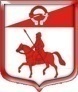 Администрация муниципального образованияСтаропольское сельское поселениеСланцевского муниципального района Ленинградской областиПОСТАНОВЛЕНИЕ17.12.2021                                                                                               №147(а)-пО внесении изменений в постановление администрации Старопольского сельского поселения от 27.11.2018 года № 220-п «Об утверждении муниципальной программы «Развитие территории Старопольского сельского поселения» на 2019-2024 годыВ соответствии со статьей 33 Федерального закона Российской Федерации от 06 октября 2003 года № 131-ФЗ «Об общих принципах организации местного самоуправления в Российской Федерации», в соответствии с Бюджетным кодексом Российской Федерации (ст.179 разд. 2, абз.4), экспертным заключением ревизионной комиссии муниципального образования Сланцевский муниципальный район от 17ноября 2021 года№ 01-18-03/196 в целях приведения в соответствие объемов финансирования по запланированным мероприятиям, включенным в муниципальную программу, с утвержденным решением совета депутатов показателями бюджета Старопольского сельского поселения Сланцевского муниципального района в связи с вступлением в силу:решений совета депутатов от 11.12.2020 года №  109-сд «О бюджете муниципального образования Старопольское сельское поселениеСланцевского района Ленинградской области на 2021 год и на плановый период 2022 и 2023 годов« (с изменениями от 08.02.2021 №118-сд, от 19.05.2021 №131-сдот 24.09.2021 № 156-сд ,от 17.11.2021 №109-сд)п о с т а н о в л я е т:Внести изменения в постановление администрации Старопольского сельского поселения от 27.11.2018 года №220-п «Об утверждении муниципальной программы «Развитие территории Старопольского сельского поселения» на 2019 -2024 годы (с изменениями, внесенными постановлениями администрации от 14.02.2019 №43-п, от 28.03.2019 №67-п, от 05.04.2019 №72-п, от 28.05.2019 №107(а)-п, от 28.08.2019 №153-п, от 19.09.2019 №162-п, от 19.12.2019 №210-п,от 12.02.2020 №09-п, от 09.04.2020 №33-п, от 09.07.2020 №77-п, от 09.10.2020 №109-п, от 10.02.2021 №17-п) и читать в новой редакции согласно приложению:В паспорт муниципальной Программы внести следующие изменения:Раздел «Объем и источники финансирования Программы», раздел 5 текстовой части паспорта муниципальной программы«Ресурсное обеспечение Программы»изложить в новой редакции:«Общий объем финансирования Программы составит206288,37847тыс.руб., в том числе: - Федеральный бюджет – 1092,974тыс.руб.;- бюджет Ленинградской области – 43897,56739 тыс. руб.;-бюджет Сланцевского района– 20152,39336тыс.руб.;бюджета Старопольского сельского поселения –141145,44372тыс.руб., в том числе по годам реализации:2019 год в сумме: 48031,00321 тыс. рублей, в том числе:- Федеральный бюджет – 349,374тыс.руб.;- бюджет Ленинградской области – 19390,97335 тыс. руб.;-бюджет Сланцевского района– 6275,07435тыс.руб.;бюджета Старопольского сельского поселения –22015,58151тыс.руб.2020 год в сумме: 35908,16826тыс.руб., в том числе:- Федеральный бюджет -284,6тыс.руб.;- бюджет Ленинградской области – 9171,29904тыс.руб.;- бюджет Сланцевского района -2813,91901тыс.руб.;- бюджет Старопольского сельского поселения -23638,35021тыс.руб.2021 год в сумме: 41375,763тыс.руб. в том числе:- Федеральный бюджет -153,0тыс.руб.;- бюджет Ленинградской области – 13134,651тыс.руб.;- бюджет Сланцевского района -2806,8тыс.руб.;- бюджет Старопольского сельского поселения -25281,312тыс.руб.2022 год в сумме: 28525,712тыс.руб. в том числе:- Федеральный бюджет -153,0тыс.руб.;- бюджет Ленинградской области – 1231,712тыс.руб.;- бюджет Сланцевского района -2746,4тыс.руб.;- бюджет Старопольского сельского поселения -24394,6тыс.руб.2023 год в сумме: 28169,312тыс.руб. в том числе:- Федеральный бюджет -153,0 тыс.руб.;- бюджет Ленинградской области – 919,512тыс.руб.;- бюджет Сланцевского района -2780,2тыс.руб.;- бюджет Старопольского сельского поселения -24316,6тыс.руб.2024 год в сумме: 24278,42тыс.руб. в том числе:- бюджет Ленинградской области – 49,42тыс.руб.;- бюджет Сланцевского района -2730,0 тыс.руб.;- бюджет Старопольского сельского поселения -21499,0 тыс.руб.»1.1.2.Приложение к Паспорту муниципальной программы «План мероприятий муниципальной программы "Развитие территории Старопольскогосельского поселения" на 2019 -2024 годы изложить в новой редакции согласно приложению № 1.	1.2.В паспорт муниципальной Подпрограммы «Дорожное хозяйство» внести следующие изменения:1.2.1. Раздел паспорта «Объемы и источники финансирования подпрограммы», пункт 1 раздела 5 текстовой части «Ресурсное обеспечение подпрограммы» изложить в новой редакции:«Общий объем финансирования подпрограммы 29790,69256 тыс. руб., в том числе:бюджет Ленинградской области -  12458,74205 тыс.руб.,бюджет Старопольского сельского поселения –  17331,95051 тыс. руб., в том числе по годам реализации:2019 год 5786,74438 тыс. руб., в том числе:бюджет Ленинградской области -  3400,5 тыс.руб.,бюджет Старопольского сельского поселения – 2386,24438 тыс.руб.,2020 год 7505,99212 тыс. руб., в том числе:бюджет Ленинградской области -  4793,04205 тыс.руб.,бюджет Старопольского сельского поселения – 2712,95007 тыс.руб.,2021 год 7765,05606 тыс. руб., в том числе:бюджет Ленинградской области -  4265,2 тыс.руб.,бюджет Старопольского сельского поселения – 3499,85606тыс.руб.,2022 год 3040,7 тыс. руб., в том числе:бюджет Старопольского сельского поселения – 3040,7тыс.руб.2023 год 3040,7 тыс. руб., в том числе:бюджет Старопольского сельского поселения – 3040,7тыс.руб.2024 год 2651,5 тыс. руб., в том числе:бюджет Старопольского сельского поселения – 2651,5тыс.руб.».1.2.2. приложение к Подпрограмме «Дорожное хозяйство» изложить в новой редакции согласно приложению №2.	1.3.В паспорт муниципальной Подпрограммы «Жилищно-коммунальное хозяйство» внести следующие изменения:1.3.1. Раздел паспорта «Объемы и источники финансирования подпрограммы», раздел 4 текстовой части «Ресурсное обеспечение подпрограммы» изложить в новой редакции:«Общий объем финансирования Подпрограммы составляет-  9447,98372тыс. руб., в том числе:- бюджет Ленинградской области -  4245,6000тыс.руб.- бюджет Старопольского сельского поселения –  4898,05157 тыс.руб.- бюджетСланцевского района – 304,33215тыс.руб., в том числе по годам реализации:2019 год- 1322,21892 тыс. руб., в том числе:- бюджет Старопольского сельского поселения –  1128,82677 тыс. руб.- бюджетСланцевского района – 193,39215 тыс.руб.,2020 год- 941,18873 тыс.руб., в том числе:- бюджет Старопольского сельского поселения –  858,24873 тыс. руб.- бюджетСланцевского района – 82,94 тыс.руб.,2021 год-5089,77607тыс.руб., в том числе:- бюджет Ленинградской области -  4245,6тыс.руб.- бюджет Старопольского сельского поселения –  816,17607 тыс. руб.- бюджет Сланцевского района – 28,0 тыс. руб.2022 год-812,5 тыс.руб., в том числе:- бюджет Старопольского сельского поселения –  812,5 тыс. руб.2023 год-809,3 тыс.руб., в том числе:- бюджет Старопольского сельского поселения –  809,3 тыс. руб.2024 год-473,0 тыс.руб., в том числе:- бюджет Старопольского сельского поселения –  473,0 тыс. руб.».1.3.2. приложение к Подпрограмме «Жилищно-коммунальное хозяйство» изложить в новой редакции согласно приложению №3.1.4.В паспорт муниципальной Подпрограммы «Благоустройство территории» внести следующие изменения:1.4.1. Раздел паспорта «Объемы и источники финансирования подпрограммы», раздел 4 текстовой части «Ресурсное обеспечение подпрограммы» изложить в новой редакции:«Общий объем финансирования Подпрограммы составляет-  31360,85651тыс. руб., в том числе:- бюджет Ленинградской области -  11815,27571тыс.руб.- бюджет Старопольского сельского поселения –  19285,00691тыс. руб.- бюджетСланцевского района – 260,57389тыс.руб., в том числе по годам реализации:2019 год- 7645,63333 тыс. руб., в том числе:- бюджет Ленинградской области -  5365,11272тыс.руб.- бюджет Старопольского сельского поселения –  2044,94672тыс. руб.- бюджетСланцевского района – 235,57389 тыс.руб.,2020 год- 4679,43602тыс.руб., в том числе:- бюджет Ленинградской области -  2207,86299 тыс.руб.- бюджет Старопольского сельского поселения –  2471,57303 тыс. руб.2021 год-6076,98716 тыс.руб., в том числе:- бюджет Ленинградской области -  2412,3 тыс.руб.- бюджет Старопольского сельского поселения –  3639,68716тыс. руб. - бюджет Сланцевского района – 25,0 тыс. руб.2022 год-5444,8тыс.руб., в том числе:- бюджет Ленинградской области -  1071,1тыс.руб.- бюджет Старопольского сельского поселения –  4373,7тыс. руб.2023 год-5115,8тыс.руб., в том числе:- бюджет Ленинградской области -  758,9тыс.руб.- бюджет Старопольского сельского поселения –  4356,9тыс. руб.2024 год-2398,2тыс.руб., в том числе:- бюджет Старопольского сельского поселения –  2398,2тыс. руб.».1.4.2. приложение к Подпрограмме «Благоустройство территории» изложить в новой редакции согласно приложению №4.1.5.В паспорт муниципальной Подпрограммы «Культура, молодежная политика, физическая культура и спорт» внести следующие изменения:1.5.1. раздел «Объемы и источники финансирования подпрограммы», раздел 4текстовой части «Ресурсное обеспечение подпрограммы» читать в новой редакции:	«Общий объем финансирования Подпрограммы составляет-  80735,62021тыс. руб., в том числе:- бюджет Старопольского сельского поселения –  49257,00392тыс. руб.- бюджет Ленинградской области -  15096,21663тыс.руб.- бюджетСланцевского района – 16382,39966тыс.руб., в том числе по годам реализации:2019 год 21971,33652тыс.руб., в том числе:- бюджет Старопольского сельского поселения –  8613,98023тыс. руб.- бюджет Ленинградской области -  10621,84063тыс.руб.- бюджетСланцевского района – 2735,51566тыс.руб.,2020 год13467,40731тыс.руб., в том числе:- бюджет Старопольского сельского поселения –  8790,02331тыс. руб.- бюджет Ленинградской области -  2000,9 тыс.руб.- бюджетСланцевского района – 2676,484тыс.руб.,2021 год13372,79238тыс.руб., в том числе:- бюджет Старопольского сельского поселения –  8545,60038тыс. руб.- бюджет Ленинградской области -  2113,392  тыс.руб.- бюджетСланцевского района – 2713,8тыс.руб.2022 год 10662,492тыс.руб., в том числе:- бюджет Старопольского сельского поселения –  7759,0тыс. руб.- бюджет Ленинградской области -  157,092тыс.руб.- бюджетСланцевского района – 2746,4тыс.руб.2023 год10669,992тыс.руб., в том числе:- бюджет Старопольского сельского поселения –  7732,7тыс. руб.- бюджет Ленинградской области -  157,092тыс.руб.- бюджетСланцевского района – 2780,2тыс.руб.2024 год10591,6тыс.руб., в том числе:- бюджет Старопольского сельского поселения –  7815,7тыс. руб.- бюджет Ленинградской области -  45,9тыс.руб.- бюджетСланцевского района – 2730,0 тыс.руб.»1.5.2. Приложение к Подпрограмме «Культура, молодежная политика, физическая культура и спорт» читать в новой редакции согласно приложению №5.1.6.В паспорт муниципальной Подпрограммы «Муниципальное управление» внести следующие изменения:	1.6.1. Раздел «Источники финансирования подпрограммы», раздел4текстовой части «Ресурсное обеспечение подпрограммы» изложить в новой редакции:	«Общий объем финансирования Подпрограммы составляет- 52238,41752тыс. руб., в том числе:- Федеральный бюджет – 1092,974 тыс. руб.- бюджет Ленинградской области -  127,733тыс.руб.- бюджет Старопольского сельского поселения-49552,68286тыс. руб.-бюджет Сланцевского района -1465,02766тыс.руб.в том числе по годам реализации:2019 год9455,47006тыс.руб., в том числе:- Федеральный бюджет – 349,374тыс. руб.- бюджет Ленинградской области -  3,52тыс.руб.- бюджет Старопольского сельского поселения –  7732,04341тыс. руб.-бюджет Сланцевского района -1370,53265тыс.руб.2020 год 8874,07226тыс.руб., в том числе:- Федеральный бюджет – 284,6тыс. руб.- бюджет Ленинградской области -  43,494тыс.руб.- бюджет Старопольского сельского поселения –  8491,48325 тыс. руб.-бюджет Сланцевского района -54,49501 тыс.руб.2021 год8864,41520тыс.руб., в том числе:- Федеральный бюджет – 153,0 тыс. руб.- бюджет Ленинградской области -  70,159тыс.руб.- бюджет Старопольского сельского поселения –  8601,25620тыс. руб. - бюджет Сланцевского района – 40,0 тыс. руб.2022 год8492,12тыс.руб., в том числе:- Федеральный бюджет – 153,0 тыс. руб.- бюджет Ленинградской области -  3,52тыс.руб.- бюджет Старопольского сельского поселения –  8335,6 тыс. руб.2023 год8460,62тыс.руб., в том числе:- Федеральный бюджет – 153,0 тыс. руб.- бюджет Ленинградской области -  3,52тыс.руб.- бюджет Старопольского сельского поселения –  8304,1 тыс. руб.2024 год8091,72тыс.руб., в том числе:- бюджет Ленинградской области -  3,52тыс.руб.- бюджет Старопольского сельского поселения –  8088,2тыс. руб.»1.6.2. приложение к Подпрограмме «Муниципальное управление» читать в новой редакции согласно приложению №6.1.7.В паспорт муниципальной Подпрограммы «Землеустройство и землепользование» внести следующие изменения:	1.7.1. Раздел «Источники финансирования подпрограммы», раздел 4 текстовой части «Ресурсное обеспечение подпрограммы» изложить в новой редакции:	«Общий объем финансирования Подпрограммы составляет- 1982,11795тыс. руб., в том числе:- бюджет Ленинградской области -  154,0тыс.руб.- бюджет Старопольского сельского поселения-122,61795тыс. руб.-бюджет Сланцевского района -1705,5 тыс.руб.в том числе по годам реализации:2019 год 1705,5 тыс.руб., в том числе:-бюджет Сланцевского района -1705,5 тыс.руб.2020 год 143,18182 тыс.руб., в том числе:- бюджет Ленинградской области -  126,0 тыс.руб.- бюджет Старопольского сельского поселения –  17,8182 тыс. руб.2021 год 133,43613тыс.руб., в том числе:- бюджет Ленинградской области -  28,0 тыс.руб.- бюджет Старопольского сельского поселения –  105,43613тыс. руб.»1.7.2. приложение к Подпрограмме «Землеустройство и землепользование» читать в новой редакции согласно приложению №7.2. Настоящее постановление вступает в силу после его официального опубликования в приложении к газете «Знамя труда» и на сайте поселения.3. Контроль за исполнением постановления оставляю за собой.Глава администрации 						А.В. КушнеревПриложение №2Приложение №3	Приложение №4Мероприятия по реализации подпрограммы«Благоустройство территории»	Приложение №5Приложение №6Мероприятия по реализации подпрограммы «Дорожное хозяйство»Мероприятия по реализации подпрограммы «Дорожное хозяйство»Мероприятия по реализации подпрограммы «Дорожное хозяйство»Мероприятия по реализации подпрограммы «Дорожное хозяйство»Мероприятия по реализации подпрограммы «Дорожное хозяйство»Мероприятия по реализации подпрограммы «Дорожное хозяйство»Мероприятия по реализации подпрограммы «Дорожное хозяйство»Мероприятия по реализации подпрограммы «Дорожное хозяйство»Мероприятия по реализации подпрограммы «Дорожное хозяйство»Мероприятия по реализации подпрограммы «Дорожное хозяйство»Мероприятия по реализации подпрограммы «Дорожное хозяйство»Мероприятия по реализации подпрограммы «Дорожное хозяйство»Мероприятия по реализации подпрограммы «Дорожное хозяйство»Мероприятия по реализации подпрограммы «Дорожное хозяйство»Мероприятия по реализации подпрограммы «Дорожное хозяйство»№ п/пМероприятияМероприятияСрок финансирования мероприятияСрок финансирования мероприятияПланируемые объемы финансирования (тыс. рублей в действующих ценах года реализации мероприятия)Планируемые объемы финансирования (тыс. рублей в действующих ценах года реализации мероприятия)Планируемые объемы финансирования (тыс. рублей в действующих ценах года реализации мероприятия)Планируемые объемы финансирования (тыс. рублей в действующих ценах года реализации мероприятия)Планируемые объемы финансирования (тыс. рублей в действующих ценах года реализации мероприятия)Планируемые объемы финансирования (тыс. рублей в действующих ценах года реализации мероприятия)Планируемые объемы финансирования (тыс. рублей в действующих ценах года реализации мероприятия)Планируемые объемы финансирования (тыс. рублей в действующих ценах года реализации мероприятия)Планируемые объемы финансирования (тыс. рублей в действующих ценах года реализации мероприятия)Ответственные исполнители№ п/пМероприятияМероприятияСрок финансирования мероприятияСрок финансирования мероприятиявсегов том числев том числев том числев том числев том числев том числев том числев том числеОтветственные исполнители№ п/пМероприятияМероприятияСрок финансирования мероприятияСрок финансирования мероприятиявсегоФедераль-ный бюджетФедераль-ный бюджетОбластной бюджетОбластной бюджетМестный бюджетМестный бюджетРайонный бюджетРайонный бюджетОтветственные исполнители122334556677889Подпрограмма " Дорожное хозяйство"Подпрограмма " Дорожное хозяйство"Подпрограмма " Дорожное хозяйство"Подпрограмма " Дорожное хозяйство"Подпрограмма " Дорожное хозяйство"Подпрограмма " Дорожное хозяйство"Подпрограмма " Дорожное хозяйство"Подпрограмма " Дорожное хозяйство"Подпрограмма " Дорожное хозяйство"Подпрограмма " Дорожное хозяйство"Подпрограмма " Дорожное хозяйство"Подпрограмма " Дорожное хозяйство"Подпрограмма " Дорожное хозяйство"Подпрограмма " Дорожное хозяйство"Подпрограмма " Дорожное хозяйство"1Содержание дорог общего пользования местного значения и искуственных сооружений на них, из них:20193783,097183783,097183783,097180,000002500,000001283,097181283,097180,000000,00000Администрация Старопольского сельского поселенияАдминистрация Старопольского сельского поселенияАдминистрация Старопольского сельского поселения1Содержание дорог общего пользования местного значения и искуственных сооружений на них, из них:20201240,290821240,290821240,290820,000000,000001240,290821240,290820,000000,00000Администрация Старопольского сельского поселенияАдминистрация Старопольского сельского поселенияАдминистрация Старопольского сельского поселения1Содержание дорог общего пользования местного значения и искуственных сооружений на них, из них:20211492,233221492,233221492,233220,000000,000001492,233221492,233220,000000,00000Администрация Старопольского сельского поселенияАдминистрация Старопольского сельского поселенияАдминистрация Старопольского сельского поселения1Содержание дорог общего пользования местного значения и искуственных сооружений на них, из них:20221120,600001120,600001120,600000,000000,000001120,600001120,600000,000000,00000Администрация Старопольского сельского поселенияАдминистрация Старопольского сельского поселенияАдминистрация Старопольского сельского поселения1Содержание дорог общего пользования местного значения и искуственных сооружений на них, из них:20231120,600001120,600001120,600000,000000,000001120,600001120,600000,000000,00000Администрация Старопольского сельского поселенияАдминистрация Старопольского сельского поселенияАдминистрация Старопольского сельского поселения1Содержание дорог общего пользования местного значения и искуственных сооружений на них, из них:20241165,400001165,400001165,400000,000000,000001165,400001165,400000,000000,00000Администрация Старопольского сельского поселенияАдминистрация Старопольского сельского поселенияАдминистрация Старопольского сельского поселения2Ремонт дорог общего пользования местного значения и искуственных сооружений на них, из них:20191848,999201848,999201848,999200,00000900,50000948,49920948,499200,000000,00000Администрация Старопольского сельского поселенияАдминистрация Старопольского сельского поселенияАдминистрация Старопольского сельского поселения2Ремонт дорог общего пользования местного значения и искуственных сооружений на них, из них:20206265,701306265,701306265,701300,000004793,042051472,659251472,659250,000000,00000Администрация Старопольского сельского поселенияАдминистрация Старопольского сельского поселенияАдминистрация Старопольского сельского поселения2Ремонт дорог общего пользования местного значения и искуственных сооружений на них, из них:20216272,822846272,822846272,822840,000004265,200002007,622842007,622840,000000,00000Администрация Старопольского сельского поселенияАдминистрация Старопольского сельского поселенияАдминистрация Старопольского сельского поселения2Ремонт дорог общего пользования местного значения и искуственных сооружений на них, из них:20221920,100001920,100001920,100000,000000,000001920,100001920,100000,000000,00000Администрация Старопольского сельского поселенияАдминистрация Старопольского сельского поселенияАдминистрация Старопольского сельского поселения2Ремонт дорог общего пользования местного значения и искуственных сооружений на них, из них:20231920,100001920,100001920,100000,000000,000001920,100001920,100000,000000,00000Администрация Старопольского сельского поселенияАдминистрация Старопольского сельского поселенияАдминистрация Старопольского сельского поселения2Ремонт дорог общего пользования местного значения и искуственных сооружений на них, из них:20241486,100001486,100001486,100000,000000,000001486,100001486,100000,000000,00000Администрация Старопольского сельского поселенияАдминистрация Старопольского сельского поселенияАдминистрация Старопольского сельского поселения2.1Ремонт дорожного покрытия в населенных пунктах Марино, Рудница, Заклепье147-оз20201694,000001694,000001694,000000,000001598,1132195,8867995,886790,000000,00000Администрация Старопольского сельского поселенияАдминистрация Старопольского сельского поселенияАдминистрация Старопольского сельского поселенияРемонт уличного дорожного освещения в населенных пунктах Бор, Борисова Гора, Деткова Гора, Дубо, Дубок, Жаворонок, Зажупанье, Заклепье, Заручье, Китково, Коленец, Лесище, Лосева Гора, Менюши, Растило, Сорокино, Столбово, Усадище, Федорово Поле, Филево147-оз20212840,910002840,910002840,910000,000002500,00000340,91000340,910000,000000,00000Администрация Старопольского сельского поселенияАдминистрация Старопольского сельского поселенияАдминистрация Старопольского сельского поселенияРемонт уличного дорожного освещения в населенных пунктах Бор, Борисова Гора, Деткова Гора, Дубо, Дубок, Жаворонок, Зажупанье, Заклепье, Заручье, Китково, Коленец, Лесище, Лосева Гора, Менюши, Растило, Сорокино, Столбово, Усадище, Федорово Поле, Филево147-оз2022349,80000349,80000349,800000,000000,00000349,80000349,800000,000000,00000Администрация Старопольского сельского поселенияАдминистрация Старопольского сельского поселенияАдминистрация Старопольского сельского поселенияРемонт уличного дорожного освещения в населенных пунктах Бор, Борисова Гора, Деткова Гора, Дубо, Дубок, Жаворонок, Зажупанье, Заклепье, Заручье, Китково, Коленец, Лесище, Лосева Гора, Менюши, Растило, Сорокино, Столбово, Усадище, Федорово Поле, Филево147-оз2023349,80000349,80000349,800000,000000,00000349,80000349,800000,000000,00000Администрация Старопольского сельского поселенияАдминистрация Старопольского сельского поселенияАдминистрация Старопольского сельского поселения2.2Ремонт автомобильных дороог общего пользования местного значениякдх20203564,420003564,420003564,420000,000002816,20000748,22000748,220000,000000,00000Администрация Старопольского сельского поселенияАдминистрация Старопольского сельского поселенияАдминистрация Старопольского сельского поселения2.2Ремонт автомобильных дороог общего пользования местного значениякдх20212005,930802005,930802005,930800,000001765,20000240,73080240,730800,000000,00000Администрация Старопольского сельского поселенияАдминистрация Старопольского сельского поселенияАдминистрация Старопольского сельского поселения2.2Ремонт автомобильных дороог общего пользования местного значениякдх2022222,60000222,60000222,600000,000000,00000222,60000222,600000,000000,00000Администрация Старопольского сельского поселенияАдминистрация Старопольского сельского поселенияАдминистрация Старопольского сельского поселения2.2Ремонт автомобильных дороог общего пользования местного значениякдх2023222,60000222,60000222,600000,000000,00000222,60000222,600000,000000,00000Администрация Старопольского сельского поселенияАдминистрация Старопольского сельского поселенияАдминистрация Старопольского сельского поселения2.3Ремонт дороги местного значения у МКД №303-оз2020398,80000398,80000398,800000,00000378,7288420,0711620,071160,000000,00000Администрация Старопольского сельского поселенияАдминистрация Старопольского сельского поселенияАдминистрация Старопольского сельского поселения3Реализация Проекта организации дорожного движения на автомобильных дорогах местного значения2019154,64800154,64800154,648000,000000,00000154,64800154,648000,000000,00000Администрация Старопольского сельского поселенияАдминистрация Старопольского сельского поселенияАдминистрация Старопольского сельского поселенияВсего по подпрограмме29790,6925629790,6925629790,692560,0000012458,7420517331,9505117331,950510,000000,00000в том числе по годам реализации20195786,744385786,744385786,744380,000003400,500002386,244382386,244380,000000,00000в том числе по годам реализации20207505,992127505,992127505,992120,000004793,042052712,950072712,950070,000000,00000в том числе по годам реализации20217765,056067765,056067765,056060,000004265,200003499,856063499,856060,000000,00000в том числе по годам реализации20223040,700003040,700003040,700000,000000,000003040,700003040,700000,000000,00000в том числе по годам реализации20233040,700003040,700003040,700000,000000,000003040,700003040,700000,000000,00000в том числе по годам реализации20242651,500002651,500002651,500000,000000,000002651,500002651,500000,000000,00000Мероприятия по реализации подпрограммы «Жилищно-коммунальное хозяйство»Мероприятия по реализации подпрограммы «Жилищно-коммунальное хозяйство»Мероприятия по реализации подпрограммы «Жилищно-коммунальное хозяйство»Мероприятия по реализации подпрограммы «Жилищно-коммунальное хозяйство»Мероприятия по реализации подпрограммы «Жилищно-коммунальное хозяйство»Мероприятия по реализации подпрограммы «Жилищно-коммунальное хозяйство»Мероприятия по реализации подпрограммы «Жилищно-коммунальное хозяйство»Мероприятия по реализации подпрограммы «Жилищно-коммунальное хозяйство»Мероприятия по реализации подпрограммы «Жилищно-коммунальное хозяйство»Мероприятия по реализации подпрограммы «Жилищно-коммунальное хозяйство»Мероприятия по реализации подпрограммы «Жилищно-коммунальное хозяйство»Мероприятия по реализации подпрограммы «Жилищно-коммунальное хозяйство»Мероприятия по реализации подпрограммы «Жилищно-коммунальное хозяйство»Мероприятия по реализации подпрограммы «Жилищно-коммунальное хозяйство»Мероприятия по реализации подпрограммы «Жилищно-коммунальное хозяйство»№  п/пМероприятияМероприятияМероприятияСрок финансирования мероприятияПланируемые объемы финансирования (тыс. рублей в действующих ценах года реализации мероприятия)Планируемые объемы финансирования (тыс. рублей в действующих ценах года реализации мероприятия)Планируемые объемы финансирования (тыс. рублей в действующих ценах года реализации мероприятия)Планируемые объемы финансирования (тыс. рублей в действующих ценах года реализации мероприятия)Планируемые объемы финансирования (тыс. рублей в действующих ценах года реализации мероприятия)Планируемые объемы финансирования (тыс. рублей в действующих ценах года реализации мероприятия)Планируемые объемы финансирования (тыс. рублей в действующих ценах года реализации мероприятия)Планируемые объемы финансирования (тыс. рублей в действующих ценах года реализации мероприятия)Планируемые объемы финансирования (тыс. рублей в действующих ценах года реализации мероприятия)Ответственные исполнители№  п/пМероприятияМероприятияМероприятияСрок финансирования мероприятияВсегоВсегов том числев том числев том числев том числев том числев том числев том числеОтветственные исполнители№  п/пМероприятияМероприятияМероприятияСрок финансирования мероприятияВсегоВсегоФедеральный бюджетФедеральный бюджетОбластной бюджетОбластной бюджетОбластной бюджетМестный бюджетРайонный бюджетОтветственные исполнители122234455666789Подпрограмма " Жилищно-коммунальное хозяйство"Подпрограмма " Жилищно-коммунальное хозяйство"Подпрограмма " Жилищно-коммунальное хозяйство"Подпрограмма " Жилищно-коммунальное хозяйство"Подпрограмма " Жилищно-коммунальное хозяйство"Подпрограмма " Жилищно-коммунальное хозяйство"Подпрограмма " Жилищно-коммунальное хозяйство"Подпрограмма " Жилищно-коммунальное хозяйство"Подпрограмма " Жилищно-коммунальное хозяйство"Подпрограмма " Жилищно-коммунальное хозяйство"Подпрограмма " Жилищно-коммунальное хозяйство"Подпрограмма " Жилищно-коммунальное хозяйство"Подпрограмма " Жилищно-коммунальное хозяйство"Подпрограмма " Жилищно-коммунальное хозяйство"1Взносы на капитальный ремонт общего имущества в многоквартирном доме некоммерческой организации "Фонд капитального ремонта многоквартирных домов Ленинградскаой области"20192019879,167250,000000,000000,000000,000000,000000,00000768,58301110,58424Администрация Старопольского сельского поселения1Взносы на капитальный ремонт общего имущества в многоквартирном доме некоммерческой организации "Фонд капитального ремонта многоквартирных домов Ленинградскаой области"20202020359,475100,000000,000000,000000,000000,000000,00000359,475100,00000Администрация Старопольского сельского поселения1Взносы на капитальный ремонт общего имущества в многоквартирном доме некоммерческой организации "Фонд капитального ремонта многоквартирных домов Ленинградскаой области"20212021376,100000,000000,000000,000000,000000,000000,00000376,100000,00000Администрация Старопольского сельского поселения1Взносы на капитальный ремонт общего имущества в многоквартирном доме некоммерческой организации "Фонд капитального ремонта многоквартирных домов Ленинградскаой области"20222022374,800000,000000,000000,000000,000000,000000,00000374,800000,00000Администрация Старопольского сельского поселения1Взносы на капитальный ремонт общего имущества в многоквартирном доме некоммерческой организации "Фонд капитального ремонта многоквартирных домов Ленинградскаой области"20232023373,300000,000000,000000,000000,000000,000000,00000373,300000,00000Администрация Старопольского сельского поселения1Взносы на капитальный ремонт общего имущества в многоквартирном доме некоммерческой организации "Фонд капитального ремонта многоквартирных домов Ленинградскаой области"20242024328,200000,000000,000000,000000,000000,000000,00000328,200000,00000Администрация Старопольского сельского поселения2Ремонт  объектов муниципального имущества2019201910,000000,000000,000000,000000,000000,000000,0000010,000000,00000Администрация Старопольского сельского поселения2Ремонт  объектов муниципального имущества2021202128,000000,000000,000000,000000,000000,000000,000000,0000028,00000Администрация Старопольского сельского поселения3Прочие мероприятия в области коммунального хозяйства2020202037,000000,000000,000000,000000,000000,000000,0000037,000000,00000Администрация Старопольского сельского поселения4Содержание и обслуживание объектов муниципального имущества, из них:20192019427,044110,000000,000000,000000,000000,000000,00000344,2362082,80791Администрация Старопольского сельского поселения4Содержание и обслуживание объектов муниципального имущества, из них:2020202022,836750,000000,000000,000000,000000,000000,0000022,836750,00000Администрация Старопольского сельского поселения5Приобретение автономного источника электроснабжения (дизель-генератора)ТЭК202120214672,800000,000000,000000,000004245,600004245,600004245,60000427,200000,00000Администрация Старопольского сельского поселения5Приобретение автономного источника электроснабжения (дизель-генератора)ТЭК20222022425,700000,000000,000000,000000,000000,000000,00000425,700000,00000Администрация Старопольского сельского поселения5Приобретение автономного источника электроснабжения (дизель-генератора)ТЭК20232023424,000000,000000,000000,000000,000000,000000,00000424,000000,00000Администрация Старопольского сельского поселения5Приобретение автономного источника электроснабжения (дизель-генератора)ТЭК20242024131,900000,000000,000000,000000,000000,000000,00000131,900000,00000Администрация Старопольского сельского поселения6Управление муниципальным имуществом201920196,007560,000000,000000,000000,000000,000000,000006,007560,00000Администрация Старопольского сельского поселения6Управление муниципальным имуществом20202020521,876880,000000,000000,000000,000000,000000,00000438,9368882,94000Администрация Старопольского сельского поселения6Управление муниципальным имуществом2021202112,876070,000000,000000,000000,000000,000000,0000012,876070,00000Администрация Старопольского сельского поселения6Управление муниципальным имуществом2022202212,000000,000000,000000,000000,000000,000000,0000012,000000,00000Администрация Старопольского сельского поселения6Управление муниципальным имуществом2023202312,000000,000000,000000,000000,000000,000000,0000012,000000,00000Администрация Старопольского сельского поселения6Управление муниципальным имуществом2024202412,900000,000000,000000,000000,000000,000000,0000012,900000,00000Администрация Старопольского сельского поселенияВсего по подпрограмме9447,983720,000000,000000,000004245,600004245,600004245,600004898,05157304,33215в том числе по годам реализации201920191322,218920,000000,000000,000000,000000,000000,000001128,82677193,39215в том числе по годам реализации20202020941,188730,000000,000000,000000,000000,000000,00000858,2487382,94000в том числе по годам реализации202120215089,776070,000000,000000,000004245,600004245,600004245,60000816,1760728,00000в том числе по годам реализации20222022812,500000,000000,000000,000000,000000,000000,00000812,500000,00000в том числе по годам реализации20232023809,300000,000000,000000,000000,000000,000000,00000809,300000,00000в том числе по годам реализации20242024473,000000,000000,000000,000000,000000,000000,00000473,000000,00000№ п/пМероприятияМероприятияСрок финанси-рования мероприятияПланируемые объемы финансирования (тыс. рублей в действующих ценах года реализации мероприятия)Планируемые объемы финансирования (тыс. рублей в действующих ценах года реализации мероприятия)Планируемые объемы финансирования (тыс. рублей в действующих ценах года реализации мероприятия)Планируемые объемы финансирования (тыс. рублей в действующих ценах года реализации мероприятия)Планируемые объемы финансирования (тыс. рублей в действующих ценах года реализации мероприятия)Ответственные исполнителиОтветственные исполнители№ п/пМероприятияМероприятияСрок финанси-рования мероприятиявсегов том числев том числев том числев том числеОтветственные исполнителиОтветственные исполнители№ п/пМероприятияМероприятияСрок финанси-рования мероприятиявсегоФедераль-ный бюджетОбластной бюджетМестный бюджетРайонный бюджетОтветственные исполнителиОтветственные исполнители12234567899Подпрограмма " Благоустройство территории"Подпрограмма " Благоустройство территории"Подпрограмма " Благоустройство территории"Подпрограмма " Благоустройство территории"Подпрограмма " Благоустройство территории"Подпрограмма " Благоустройство территории"Подпрограмма " Благоустройство территории"Подпрограмма " Благоустройство территории"Подпрограмма " Благоустройство территории"Подпрограмма " Благоустройство территории"Подпрограмма " Благоустройство территории"1Ремонт и содержание уличного освещения20191206,791500,000000,000001090,33473116,45677116,45677Администрация Старопольского сельского поселения1Ремонт и содержание уличного освещения20201203,900000,000000,000001203,900000,000000,00000Администрация Старопольского сельского поселения1Ремонт и содержание уличного освещения20211665,387160,000000,000001665,387160,000000,00000Администрация Старопольского сельского поселения1Ремонт и содержание уличного освещения20221795,500000,000000,000001795,500000,000000,00000Администрация Старопольского сельского поселения1Ремонт и содержание уличного освещения20231788,500000,000000,000001788,500000,000000,00000Администрация Старопольского сельского поселения1Ремонт и содержание уличного освещения20241616,300000,000000,000001616,300000,000000,00000Администрация Старопольского сельского поселения2Содержание и уборка кладбищ и захоронений201917,840000,000000,0000017,840000,000000,00000Администрация Старопольского сельского поселения2Содержание и уборка кладбищ и захоронений2020138,752460,000000,00000138,752460,000000,00000Администрация Старопольского сельского поселения2Содержание и уборка кладбищ и захоронений2021147,500000,000000,00000147,500000,000000,00000Администрация Старопольского сельского поселения2Содержание и уборка кладбищ и захоронений2022146,900000,000000,00000146,900000,000000,00000Администрация Старопольского сельского поселения2Содержание и уборка кладбищ и захоронений2023146,400000,000000,00000146,400000,000000,00000Администрация Старопольского сельского поселения2Содержание и уборка кладбищ и захоронений202422,000000,000000,0000022,000000,000000,00000Администрация Старопольского сельского поселения3Содержание и ремонт мест воинских захоронений201990,000000,0000090,000000,000000,000000,00000Администрация Старопольского сельского поселения3Содержание и ремонт мест воинских захоронений20200,000000,000000,000000,000000,000000,00000Администрация Старопольского сельского поселения3Содержание и ремонт мест воинских захоронений20210,000000,000000,000000,000000,000000,00000Администрация Старопольского сельского поселения3Содержание и ремонт мест воинских захоронений20220,000000,000000,000000,000000,000000,00000Администрация Старопольского сельского поселения3Содержание и ремонт мест воинских захоронений20230,000000,000000,000000,000000,000000,00000Администрация Старопольского сельского поселения3Содержание и ремонт мест воинских захоронений20240,000000,000000,000000,000000,000000,00000Администрация Старопольского сельского поселения4Прочие мероприятия в области благоустройства, из них:20191728,141860,000001098,80000510,22474119,11712119,11712Администрация Старопольского сельского поселения4Прочие мероприятия в области благоустройства, из них:20202443,710640,000001591,53795852,172690,000000,00000Администрация Старопольского сельского поселения4Прочие мероприятия в области благоустройства, из них:20212473,700000,000001059,300001389,4000025,0000025,00000Администрация Старопольского сельского поселения4Прочие мероприятия в области благоустройства, из них:20221995,500000,000000,000001995,500000,000000,00000Администрация Старопольского сельского поселения4Прочие мероприятия в области благоустройства, из них:20231987,700000,000000,000001987,700000,000000,00000Администрация Старопольского сельского поселения4Прочие мероприятия в области благоустройства, из них:2024290,900000,000000,00000290,900000,000000,00000Администрация Старопольского сельского поселения5.1Демонтаж игрового оборудования и уличного спортивного с площади и перенос данного оборудования с монтажом на площадку у МКД №503-оз2020140,061000,00000133,011897,049110,000000,000005.1Демонтаж игрового оборудования и уличного спортивного с площади и перенос данного оборудования с монтажом на площадку у МКД №503-оз2020140,061000,00000133,011897,049110,000000,000005.1Демонтаж игрового оборудования и уличного спортивного с площади и перенос данного оборудования с монтажом на площадку у МКД №503-оз2020140,061000,00000133,011897,049110,000000,000005.2Ремонт уличного освещения центральной площади перед ДК Старополье д.10 (замена опор со светильниками)03-оз2020159,048000,00000151,043298,004710,000000,000005.2Ремонт уличного освещения центральной площади перед ДК Старополье д.10 (замена опор со светильниками)03-оз2020159,048000,00000151,043298,004710,000000,000005.3Спил деревьев по адресам: угол магазина д.9, д.3, у детской площадки, д.27.45.42.43, через дорогу д.42.д.43, у дороги д.13, напротив д. 5203-оз2020427,091000,00000405,5959821,495020,000000,000005.4Спиливание аварийных деревьев в населенных пунктах: Марино, Менюши, Филево, Чудская гора, Шакицы, Нарница, Заклепье, Струитино, Овсище. Вывоз порубочных остатков из населенных пунктов Усадище и Ложголово147-оз2020956,000000,00000901,8867954,113210,000000,000005.5Благоустройство д. Старополье: монтаж освещения пешеходной дорожки на детской площадке у МКД № 5; установка элементов благоустройства03-оз20211203,750000,000001059,30000144,450000,000000,000005.5Благоустройство д. Старополье: монтаж освещения пешеходной дорожки на детской площадке у МКД № 5; установка элементов благоустройства03-оз2022143,900000,000000,00000143,900000,000000,000005.5Благоустройство д. Старополье: монтаж освещения пешеходной дорожки на детской площадке у МКД № 5; установка элементов благоустройства03-оз2023143,400000,000000,00000143,400000,000000,000005.5Благоустройство д. Старополье: монтаж освещения пешеходной дорожки на детской площадке у МКД № 5; установка элементов благоустройства03-оз202456,100000,000000,0000056,100000,000000,000006Реализация комплекса мероприятий по борьбе с борщевиком Сосновского на территориях муниципальных образований Ленинградской области 2019967,919600,00000677,54372290,375880,000000,00000Администрация Старопольского сельского поселения6Реализация комплекса мероприятий по борьбе с борщевиком Сосновского на территориях муниципальных образований Ленинградской области 2020881,072920,00000616,32504264,747880,000000,00000Администрация Старопольского сельского поселения6Реализация комплекса мероприятий по борьбе с борщевиком Сосновского на территориях муниципальных образований Ленинградской области 20211706,400000,000001353,00000353,400000,000000,00000Администрация Старопольского сельского поселения6Реализация комплекса мероприятий по борьбе с борщевиком Сосновского на территориях муниципальных образований Ленинградской области 20221423,200000,000001071,10000352,100000,000000,00000Администрация Старопольского сельского поселения6Реализация комплекса мероприятий по борьбе с борщевиком Сосновского на территориях муниципальных образований Ленинградской области 20231109,700000,00000758,90000350,800000,000000,00000Администрация Старопольского сельского поселения6Реализация комплекса мероприятий по борьбе с борщевиком Сосновского на территориях муниципальных образований Ленинградской области 2024457,000000,000000,00000457,000000,000000,00000Администрация Старопольского сельского поселения7Организация ритуальных услуг в части создания специализированной службы по вопросам похоронного дела 201912,000000,000000,0000012,000000,000000,00000Администрация Старопольского сельского поселения7Организация ритуальных услуг в части создания специализированной службы по вопросам похоронного дела 202012,000000,000000,0000012,000000,000000,00000Администрация Старопольского сельского поселения7Организация ритуальных услуг в части создания специализированной службы по вопросам похоронного дела 202112,000000,000000,0000012,000000,000000,00000Администрация Старопольского сельского поселения7Организация ритуальных услуг в части создания специализированной службы по вопросам похоронного дела 202212,000000,000000,0000012,000000,000000,00000Администрация Старопольского сельского поселения7Организация ритуальных услуг в части создания специализированной службы по вопросам похоронного дела 202312,000000,000000,0000012,000000,000000,00000Администрация Старопольского сельского поселения7Организация ритуальных услуг в части создания специализированной службы по вопросам похоронного дела 202412,000000,000000,0000012,000000,000000,00000Администрация Старопольского сельского поселения8Создание мест (площадок) накопления коммунальных отходов20193622,940370,000003498,76900124,171370,000000,00000Администрация Старопольского сельского поселения8Создание мест (площадок) накопления коммунальных отходов20200,000000,000000,000000,000000,000000,00000Администрация Старопольского сельского поселения8Создание мест (площадок) накопления коммунальных отходов202172,000000,000000,0000072,000000,000000,00000Администрация Старопольского сельского поселения8Создание мест (площадок) накопления коммунальных отходов202271,700000,000000,0000071,700000,000000,00000Администрация Старопольского сельского поселения8Создание мест (площадок) накопления коммунальных отходов202371,500000,000000,0000071,500000,000000,00000Администрация Старопольского сельского поселенияВсего по подпрограмме31360,856510,0000011815,2757119285,00691260,57389260,57389в том числе по годам реализации20197645,633330,000005365,112722044,94672235,57389235,57389в том числе по годам реализации20204679,436020,000002207,862992471,573030,000000,00000в том числе по годам реализации20216076,987160,000002412,300003639,6871625,0000025,00000в том числе по годам реализации20225444,800000,000001071,100004373,700000,000000,00000в том числе по годам реализации20235115,800000,00000758,900004356,900000,000000,00000в том числе по годам реализации20242398,200000,000000,000002398,200000,000000,00000Мероприятия по реализации подпрограммы «Культура, молодежная политика, физическая культура и спорт» Мероприятия по реализации подпрограммы «Культура, молодежная политика, физическая культура и спорт» Мероприятия по реализации подпрограммы «Культура, молодежная политика, физическая культура и спорт» Мероприятия по реализации подпрограммы «Культура, молодежная политика, физическая культура и спорт» Мероприятия по реализации подпрограммы «Культура, молодежная политика, физическая культура и спорт» Мероприятия по реализации подпрограммы «Культура, молодежная политика, физическая культура и спорт» Мероприятия по реализации подпрограммы «Культура, молодежная политика, физическая культура и спорт» Мероприятия по реализации подпрограммы «Культура, молодежная политика, физическая культура и спорт» МероприятияСрок финанси-рования мероприятияПланируемые объемы финансирования (тыс. рублей в действующих ценах года реализации мероприятия)Планируемые объемы финансирования (тыс. рублей в действующих ценах года реализации мероприятия)Планируемые объемы финансирования (тыс. рублей в действующих ценах года реализации мероприятия)Планируемые объемы финансирования (тыс. рублей в действующих ценах года реализации мероприятия)Планируемые объемы финансирования (тыс. рублей в действующих ценах года реализации мероприятия)Планируемые объемы финансирования (тыс. рублей в действующих ценах года реализации мероприятия)Планируемые объемы финансирования (тыс. рублей в действующих ценах года реализации мероприятия)Планируемые объемы финансирования (тыс. рублей в действующих ценах года реализации мероприятия)Ответственные исполнителиОтветственные исполнителиМероприятияСрок финанси-рования мероприятиявсеговсеговсегов том числев том числев том числев том числев том числеОтветственные исполнителиОтветственные исполнителиМероприятияСрок финанси-рования мероприятияФедеральный бюджетОбластной бюджетМестный бюджетМестный бюджетРайонный бюджетОтветственные исполнителиОтветственные исполнители234445677899Подпрограмма " Культура, молодежная политика, физическая культура и спорт "Подпрограмма " Культура, молодежная политика, физическая культура и спорт "Подпрограмма " Культура, молодежная политика, физическая культура и спорт "Подпрограмма " Культура, молодежная политика, физическая культура и спорт "Подпрограмма " Культура, молодежная политика, физическая культура и спорт "Подпрограмма " Культура, молодежная политика, физическая культура и спорт "Подпрограмма " Культура, молодежная политика, физическая культура и спорт "Подпрограмма " Культура, молодежная политика, физическая культура и спорт "Подпрограмма " Культура, молодежная политика, физическая культура и спорт "Подпрограмма " Культура, молодежная политика, физическая культура и спорт "Подпрограмма " Культура, молодежная политика, физическая культура и спорт "Подпрограмма " Культура, молодежная политика, физическая культура и спорт "1Содержание Дома культуры, в т.ч.201920705,236520,0000010526,840637442,880232735,51566Администрация Старопольского сельского поселения1Содержание Дома культуры, в т.ч.202012160,592030,000001890,600007593,508032676,48400Администрация Старопольского сельского поселения1Содержание Дома культуры, в т.ч.202111931,077650,000001956,300007260,977652713,80000Администрация Старопольского сельского поселения1Содержание Дома культуры, в т.ч.20229229,000000,000000,000006482,600002746,40000Администрация Старопольского сельского поселения1Содержание Дома культуры, в т.ч.20239237,600000,000000,000006457,400002780,20000Администрация Старопольского сельского поселения1Содержание Дома культуры, в т.ч.20249330,300000,000000,000006600,300002730,00000Администрация Старопольского сельского поселения1.1Монтаж и пуско-наладка системы видеонаблюдения ДК д. Старопольед.Старополье2020263,157900,00000250,0000013,157900,00000Администрация Старопольского сельского поселения1.2Монтаж  и пуско-наладка системы  видеонаблюдения в ДК  д.Овсищед.Овсище2020263,157900,00000250,0000013,157900,00000Администрация Старопольского сельского поселения1.3Администрация Старопольского сельского поселения, д. Ложголово, д.8  - приобретение проекторад.Ложголово2021105,263160,00000100,000000,000005,26316Администрация Старопольского сельского поселения1.4Администрация Старопольского сельского поселения, д. Старополье, д.10 - приобретение оргтехники в ДК д.Старопольед.Старополье2021105,263160,00000100,000000,000005,26316Администрация Старопольского сельского поселения1.5Администрация Старопольского сельского поселения, д. Старополье, д.10 - установка охранной системы "Контроль доступа" в ДК д.Старопольед.Старополье202173,684220,0000070,000000,000003,68422Администрация Старопольского сельского поселения1.6Администрация Старопольского сельского поселения, д. Старополье, д.10 - приобретение спортивного инвентаря для ДК д.Старопольед.Старополье202131,578950,0000030,000000,000001,57895Администрация Старопольского сельского поселения1.7Администрация Старопольского сельского поселения, д. Овсище, д.10 - приобретение оргтехники в ДК д.Овсищед.Овсище2021105,263160,00000100,000000,000005,26316Администрация Старопольского сельского поселения1.8Администрация Старопольского сельского поселения, д. Овсище, д.10 - установка охранной системы "Контроль доступа" в ДК д.Овсищед.Овсище202173,684220,0000070,000000,000003,68422Администрация Старопольского сельского поселения1.9Администрация Старопольского сельского поселения, д. Овсище д.10 - приобретение спортивного инвентаря для ДК д.Овсищед.Овсище202131,578950,0000030,000000,000001,57895Администрация Старопольского сельского поселения1.10приобретение оргтехники в ДК 202210,500000,000000,0000010,500000,00000Администрация Старопольского сельского поселения1.10приобретение оргтехники в ДК 202310,400000,000000,0000010,400000,00000Администрация Старопольского сельского поселения1.11установка охранной системы "Контроль доступа" в ДК20227,300000,000000,000007,300000,00000Администрация Старопольского сельского поселения1.11установка охранной системы "Контроль доступа" в ДК20237,300000,000000,000007,300000,00000Администрация Старопольского сельского поселения1.12приобретение спортивного инвентаря для ДК20223,100000,000000,000003,100000,00000Администрация Старопольского сельского поселения1.12приобретение спортивного инвентаря для ДК20233,100000,000000,000003,100000,00000Администрация Старопольского сельского поселения1.13приобретение проектора20225,200000,000000,000005,200000,00000Администрация Старопольского сельского поселения1.13приобретение проектора20235,200000,000000,000005,200000,00000Администрация Старопольского сельского поселения1.14Обеспечение выплат стимулирующего характера работникам муниципальных учреждений культуры Ленинградской области20202781,200000,000001390,600000,000001390,60000Администрация Старопольского сельского поселения1.14Обеспечение выплат стимулирующего характера работникам муниципальных учреждений культуры Ленинградской области20212912,600000,000001456,300000,000001456,30000Администрация Старопольского сельского поселения1.14Обеспечение выплат стимулирующего характера работникам муниципальных учреждений культуры Ленинградской области20221456,300000,000000,000000,000001456,30000Администрация Старопольского сельского поселения1.14Обеспечение выплат стимулирующего характера работникам муниципальных учреждений культуры Ленинградской области20231456,300000,000000,000000,000001456,30000Администрация Старопольского сельского поселения2Организация библиотечного обслуживания населения, комплектование и обеспечение сохранности библиотечных фондов библиотек поселения2019811,200000,000000,00000811,200000,00000Администрация Старопольского сельского поселения2Организация библиотечного обслуживания населения, комплектование и обеспечение сохранности библиотечных фондов библиотек поселения2020845,200000,000000,00000845,200000,00000Администрация Старопольского сельского поселения2Организация библиотечного обслуживания населения, комплектование и обеспечение сохранности библиотечных фондов библиотек поселения2021994,500000,000000,00000994,500000,00000Администрация Старопольского сельского поселения2Организация библиотечного обслуживания населения, комплектование и обеспечение сохранности библиотечных фондов библиотек поселения2022994,500000,000000,00000994,500000,00000Администрация Старопольского сельского поселения2Организация библиотечного обслуживания населения, комплектование и обеспечение сохранности библиотечных фондов библиотек поселения2023994,500000,000000,00000994,500000,00000Администрация Старопольского сельского поселения2Организация библиотечного обслуживания населения, комплектование и обеспечение сохранности библиотечных фондов библиотек поселения2024845,200000,000000,00000845,200000,00000Администрация Старопольского сельского поселения3Содействие развитию занятости молодежи ГМТО2019165,300000,0000095,0000070,300000,00000Администрация Старопольского сельского поселения3Содействие развитию занятости молодежи ГМТО2020227,475780,00000110,30000117,175780,00000Администрация Старопольского сельского поселения3Содействие развитию занятости молодежи ГМТО2021342,514730,00000157,09200185,422730,00000Администрация Старопольского сельского поселения3Содействие развитию занятости молодежи ГМТО2022334,692000,00000157,09200177,600000,00000Администрация Старопольского сельского поселения3Содействие развитию занятости молодежи ГМТО2023333,892000,00000157,09200176,800000,00000Администрация Старопольского сельского поселения3Содействие развитию занятости молодежи ГМТО2024159,600000,0000045,90000113,700000,00000Администрация Старопольского сельского поселения4Организация и проведение культурно-массовых мероприятий2019123,500000,000000,00000123,500000,00000Администрация Старопольского сельского поселения4Организация и проведение культурно-массовых мероприятий2020178,090000,000000,00000178,090000,00000Администрация Старопольского сельского поселения4Организация и проведение культурно-массовых мероприятий2021102,500000,000000,00000102,500000,00000Администрация Старопольского сельского поселения4Организация и проведение культурно-массовых мероприятий2022102,100000,000000,00000102,100000,00000Администрация Старопольского сельского поселения4Организация и проведение культурно-массовых мероприятий2023101,800000,000000,00000101,800000,00000Администрация Старопольского сельского поселения4Организация и проведение культурно-массовых мероприятий202497,600000,000000,0000097,600000,00000Администрация Старопольского сельского поселения5Проведение и участие в спортивных мероприятиях2019164,000000,000000,00000164,000000,00000Администрация Старопольского сельского поселения5Проведение и участие в спортивных мероприятиях202043,849500,000000,0000043,849500,00000Администрация Старопольского сельского поселения5Проведение и участие в спортивных мероприятиях20210,000000,000000,000000,000000,00000Администрация Старопольского сельского поселения5Проведение и участие в спортивных мероприятиях20220,000000,000000,000000,000000,00000Администрация Старопольского сельского поселения5Проведение и участие в спортивных мероприятиях20230,000000,000000,000000,000000,00000Администрация Старопольского сельского поселения5Проведение и участие в спортивных мероприятиях2024156,700000,000000,00000156,700000,00000Администрация Старопольского сельского поселения6Участие в профилактике наркомании20192,100000,000000,000002,100000,00000Администрация Старопольского сельского поселения6Участие в профилактике наркомании20202,200000,000000,000002,200000,00000Администрация Старопольского сельского поселения6Участие в профилактике наркомании20212,200000,000000,000002,200000,00000Администрация Старопольского сельского поселения6Участие в профилактике наркомании20222,200000,000000,000002,200000,00000Администрация Старопольского сельского поселения6Участие в профилактике наркомании20232,200000,000000,000002,200000,00000Администрация Старопольского сельского поселения6Участие в профилактике наркомании20242,200000,000000,000002,200000,00000Администрация Старопольского сельского поселения7Создание условий для развития физической культуры и спорта на территории поселения202010,000000,000000,0000010,000000,00000Администрация Старопольского сельского поселения8Устройство спортивной площадки20210,000000,000000,000000,000000,00000Администрация Старопольского сельского поселенияВсего по подпрограмме80735,620210,0000015096,2166349257,0039216382,39966в том числе по годам реализации201921971,336520,0000010621,840638613,980232735,51566в том числе по годам реализации202013467,407310,000002000,900008790,023312676,48400в том числе по годам реализации202113372,792380,000002113,392008545,600382713,80000в том числе по годам реализации202210662,492000,00000157,092007759,000002746,40000в том числе по годам реализации202310669,992000,00000157,092007732,700002780,20000в том числе по годам реализации202410591,600000,0000045,900007815,700002730,00000Мероприятия по реализации подпрограммы «Муниципальное управление»Мероприятия по реализации подпрограммы «Муниципальное управление»Мероприятия по реализации подпрограммы «Муниципальное управление»Мероприятия по реализации подпрограммы «Муниципальное управление»Мероприятия по реализации подпрограммы «Муниципальное управление»Мероприятия по реализации подпрограммы «Муниципальное управление»Мероприятия по реализации подпрограммы «Муниципальное управление»Мероприятия по реализации подпрограммы «Муниципальное управление»Мероприятия по реализации подпрограммы «Муниципальное управление»Мероприятия по реализации подпрограммы «Муниципальное управление»Мероприятия по реализации подпрограммы «Муниципальное управление»Мероприятия по реализации подпрограммы «Муниципальное управление»Мероприятия по реализации подпрограммы «Муниципальное управление»Мероприятия по реализации подпрограммы «Муниципальное управление»Мероприятия по реализации подпрограммы «Муниципальное управление»Мероприятия по реализации подпрограммы «Муниципальное управление»Мероприятия по реализации подпрограммы «Муниципальное управление»№ п/п№ п/пМероприятияМероприятияМероприятияСрок  финанси-рования мероприятияПланируемые объемы финансирования (тыс. рублей в действующих ценах года реализации мероприятия)Планируемые объемы финансирования (тыс. рублей в действующих ценах года реализации мероприятия)Планируемые объемы финансирования (тыс. рублей в действующих ценах года реализации мероприятия)Планируемые объемы финансирования (тыс. рублей в действующих ценах года реализации мероприятия)Планируемые объемы финансирования (тыс. рублей в действующих ценах года реализации мероприятия)Планируемые объемы финансирования (тыс. рублей в действующих ценах года реализации мероприятия)Планируемые объемы финансирования (тыс. рублей в действующих ценах года реализации мероприятия)Планируемые объемы финансирования (тыс. рублей в действующих ценах года реализации мероприятия)Ответственные исполнителиОтветственные исполнителиОтветственные исполнители№ п/п№ п/пМероприятияМероприятияМероприятияСрок  финанси-рования мероприятиявсегов том числев том числев том числев том числев том числев том числев том числеОтветственные исполнителиОтветственные исполнителиОтветственные исполнители№ п/п№ п/пМероприятияМероприятияМероприятияСрок  финанси-рования мероприятиявсегоФедераль-ный бюджетФедераль-ный бюджетОбластной бюджетОбластной бюджетМестный бюджетМестный бюджетРайонный бюджетОтветственные исполнителиОтветственные исполнителиОтветственные исполнители11222345566778999Подпрограмма " Муниципальное управление"Подпрограмма " Муниципальное управление"Подпрограмма " Муниципальное управление"Подпрограмма " Муниципальное управление"Подпрограмма " Муниципальное управление"Подпрограмма " Муниципальное управление"Подпрограмма " Муниципальное управление"Подпрограмма " Муниципальное управление"Подпрограмма " Муниципальное управление"Подпрограмма " Муниципальное управление"Подпрограмма " Муниципальное управление"Подпрограмма " Муниципальное управление"Подпрограмма " Муниципальное управление"Подпрограмма " Муниципальное управление"Подпрограмма " Муниципальное управление"1Содержание представительных органов местного самоуправленияСодержание представительных органов местного самоуправления2019201941,7000041,700000,000000,0000041,7000041,700000,000000,000000,00000Администрация Старопольского сельского поселения1Содержание представительных органов местного самоуправленияСодержание представительных органов местного самоуправления20202020122,49750122,497500,000000,0000068,0024968,0024954,4950154,4950154,49501Администрация Старопольского сельского поселения1Содержание представительных органов местного самоуправленияСодержание представительных органов местного самоуправления20212021122,80000122,800000,000000,00000122,80000122,800000,000000,000000,00000Администрация Старопольского сельского поселения1Содержание представительных органов местного самоуправленияСодержание представительных органов местного самоуправления20222022122,40000122,400000,000000,00000122,40000122,400000,000000,000000,00000Администрация Старопольского сельского поселения1Содержание представительных органов местного самоуправленияСодержание представительных органов местного самоуправления20232023121,90000121,900000,000000,00000121,90000121,900000,000000,000000,00000Администрация Старопольского сельского поселения1Содержание представительных органов местного самоуправленияСодержание представительных органов местного самоуправления2024202461,8000061,800000,000000,0000061,8000061,800000,000000,000000,00000Администрация Старопольского сельского поселения2Содержание исполнительных органов местного самоуправления Содержание исполнительных органов местного самоуправления глава администрации201920191246,883771246,8837720,267000,000001060,930461060,93046165,68631165,68631165,68631Администрация Старопольского сельского поселения2Содержание исполнительных органов местного самоуправления Содержание исполнительных органов местного самоуправления глава администрации202020201103,274561103,274560,000000,000001103,274561103,274560,000000,000000,00000Администрация Старопольского сельского поселения2Содержание исполнительных органов местного самоуправления Содержание исполнительных органов местного самоуправления глава администрации202120211114,900001114,900000,000000,000001114,900001114,900000,000000,000000,00000Администрация Старопольского сельского поселения2Содержание исполнительных органов местного самоуправления Содержание исполнительных органов местного самоуправления глава администрации202220221210,600001210,600000,000000,000001210,600001210,600000,000000,000000,00000Администрация Старопольского сельского поселения2Содержание исполнительных органов местного самоуправления Содержание исполнительных органов местного самоуправления глава администрации202320231205,800001205,800000,000000,000001205,800001205,800000,000000,000000,00000Администрация Старопольского сельского поселения2Содержание исполнительных органов местного самоуправления Содержание исполнительных органов местного самоуправления глава администрации202420241140,400001140,400000,000000,000001140,400001140,400000,000000,000000,00000Администрация Старопольского сельского поселения2Содержание исполнительных органов местного самоуправления Содержание исполнительных органов местного самоуправления администрация201920196479,117456479,1174550,807000,000005238,094115238,094111190,216341190,216341190,21634Администрация Старопольского сельского поселения2Содержание исполнительных органов местного самоуправления Содержание исполнительных органов местного самоуправления администрация202020206271,324366271,324360,000000,000006271,324366271,324360,000000,000000,00000Администрация Старопольского сельского поселения2Содержание исполнительных органов местного самоуправления Содержание исполнительных органов местного самоуправления администрация202120216253,615756253,615750,000000,000006213,615756213,6157540,0000040,0000040,00000Администрация Старопольского сельского поселения2Содержание исполнительных органов местного самоуправления Содержание исполнительных органов местного самоуправления администрация202220225937,000005937,000000,000000,000005937,000005937,000000,000000,000000,00000Администрация Старопольского сельского поселения2Содержание исполнительных органов местного самоуправления Содержание исполнительных органов местного самоуправления администрация202320235914,000005914,000000,000000,000005914,000005914,000000,000000,000000,00000Администрация Старопольского сельского поселения2Содержание исполнительных органов местного самоуправления Содержание исполнительных органов местного самоуправления администрация202420245869,000005869,000000,000000,000005869,000005869,000000,000000,000000,00000Администрация Старопольского сельского поселения3Осуществление внешнего муниципального финансового контроляОсуществление внешнего муниципального финансового контроля2019201918,8000018,800000,000000,0000018,8000018,800000,000000,000000,00000Администрация Старопольского сельского поселения3Осуществление внешнего муниципального финансового контроляОсуществление внешнего муниципального финансового контроля2020202019,6000019,600000,000000,0000019,6000019,600000,000000,000000,00000Администрация Старопольского сельского поселения3Осуществление внешнего муниципального финансового контроляОсуществление внешнего муниципального финансового контроля2021202128,0000028,000000,000000,0000028,0000028,000000,000000,000000,00000Администрация Старопольского сельского поселения3Осуществление внешнего муниципального финансового контроляОсуществление внешнего муниципального финансового контроля2022202228,0000028,000000,000000,0000028,0000028,000000,000000,000000,00000Администрация Старопольского сельского поселения3Осуществление внешнего муниципального финансового контроляОсуществление внешнего муниципального финансового контроля2023202328,0000028,000000,000000,0000028,0000028,000000,000000,000000,00000Администрация Старопольского сельского поселения3Осуществление внешнего муниципального финансового контроляОсуществление внешнего муниципального финансового контроля2024202419,6000019,600000,000000,0000019,6000019,600000,000000,000000,00000Администрация Старопольского сельского поселения4Формирование, исполнение и финансовый контроль за исполнением бюджета поселенияФормирование, исполнение и финансовый контроль за исполнением бюджета поселения20192019322,00000322,000000,000000,00000322,00000322,000000,000000,000000,00000Администрация Старопольского сельского поселения5Составление проекта бюджета, исполнение бюджета, осуществление контроля за его исполнением, составление отчета об исполнении бюджета поселенияСоставление проекта бюджета, исполнение бюджета, осуществление контроля за его исполнением, составление отчета об исполнении бюджета поселения20202020349,00000349,000000,000000,00000349,00000349,000000,000000,000000,00000Администрация Старопольского сельского поселения5Составление проекта бюджета, исполнение бюджета, осуществление контроля за его исполнением, составление отчета об исполнении бюджета поселенияСоставление проекта бюджета, исполнение бюджета, осуществление контроля за его исполнением, составление отчета об исполнении бюджета поселения20212021354,00000354,000000,000000,00000354,00000354,000000,000000,000000,00000Администрация Старопольского сельского поселения5Составление проекта бюджета, исполнение бюджета, осуществление контроля за его исполнением, составление отчета об исполнении бюджета поселенияСоставление проекта бюджета, исполнение бюджета, осуществление контроля за его исполнением, составление отчета об исполнении бюджета поселения20222022354,00000354,000000,000000,00000354,00000354,000000,000000,000000,00000Администрация Старопольского сельского поселения5Составление проекта бюджета, исполнение бюджета, осуществление контроля за его исполнением, составление отчета об исполнении бюджета поселенияСоставление проекта бюджета, исполнение бюджета, осуществление контроля за его исполнением, составление отчета об исполнении бюджета поселения20232023354,00000354,000000,000000,00000354,00000354,000000,000000,000000,00000Администрация Старопольского сельского поселения5Составление проекта бюджета, исполнение бюджета, осуществление контроля за его исполнением, составление отчета об исполнении бюджета поселенияСоставление проекта бюджета, исполнение бюджета, осуществление контроля за его исполнением, составление отчета об исполнении бюджета поселения20242024349,00000349,000000,000000,00000349,00000349,000000,000000,000000,00000Администрация Старопольского сельского поселения6Контроль в сфере жилищного хозяйстваКонтроль в сфере жилищного хозяйства2019201941,0000041,000000,000000,0000041,0000041,000000,000000,000000,00000Администрация Старопольского сельского поселения6Контроль в сфере жилищного хозяйстваКонтроль в сфере жилищного хозяйства2020202041,0000041,000000,000000,0000041,0000041,000000,000000,000000,00000Администрация Старопольского сельского поселения6Контроль в сфере жилищного хозяйстваКонтроль в сфере жилищного хозяйства2021202137,7600037,760000,000000,0000037,7600037,760000,000000,000000,00000Администрация Старопольского сельского поселения6Контроль в сфере жилищного хозяйстваКонтроль в сфере жилищного хозяйства2022202237,7600037,760000,000000,0000037,7600037,760000,000000,000000,00000Администрация Старопольского сельского поселения6Контроль в сфере жилищного хозяйстваКонтроль в сфере жилищного хозяйства2023202337,7600037,760000,000000,0000037,7600037,760000,000000,000000,00000Администрация Старопольского сельского поселения6Контроль в сфере жилищного хозяйстваКонтроль в сфере жилищного хозяйства2024202441,0000041,000000,000000,0000041,0000041,000000,000000,000000,00000Администрация Старопольского сельского поселения7Резервный фонд администрацииРезервный фонд администрации2019201910,0000010,000000,000000,0000010,0000010,000000,000000,000000,00000Администрация Старопольского сельского поселения7Резервный фонд администрацииРезервный фонд администрации2020202010,0000010,000000,000000,0000010,0000010,000000,000000,000000,00000Администрация Старопольского сельского поселения7Резервный фонд администрацииРезервный фонд администрации2021202110,1014510,101450,000000,0000010,1014510,101450,000000,000000,00000Администрация Старопольского сельского поселения7Резервный фонд администрацииРезервный фонд администрации2022202210,2400010,240000,000000,0000010,2400010,240000,000000,000000,00000Администрация Старопольского сельского поселения7Резервный фонд администрацииРезервный фонд администрации202320239,340009,340000,000000,000009,340009,340000,000000,000000,00000Администрация Старопольского сельского поселения7Резервный фонд администрацииРезервный фонд администрации2024202410,0000010,000000,000000,0000010,0000010,000000,000000,000000,00000Администрация Старопольского сельского поселения8Проведение мероприятий общемуниципального характера Проведение мероприятий общемуниципального характера 2019201935,7900035,790000,000000,0000021,1600021,1600014,6300014,6300014,63000Администрация Старопольского сельского поселения8Проведение мероприятий общемуниципального характера Проведение мероприятий общемуниципального характера 2020202043,4900043,490000,000000,0000043,4900043,490000,000000,000000,00000Администрация Старопольского сельского поселения8Проведение мероприятий общемуниципального характера Проведение мероприятий общемуниципального характера 2021202116,1000016,100000,000000,0000016,1000016,100000,000000,000000,00000Администрация Старопольского сельского поселения8Проведение мероприятий общемуниципального характера Проведение мероприятий общемуниципального характера 2022202216,0000016,000000,000000,0000016,0000016,000000,000000,000000,00000Администрация Старопольского сельского поселения8Проведение мероприятий общемуниципального характера Проведение мероприятий общемуниципального характера 2023202316,0000016,000000,000000,0000016,0000016,000000,000000,000000,00000Администрация Старопольского сельского поселения8Проведение мероприятий общемуниципального характера Проведение мероприятий общемуниципального характера 2024202432,6000032,600000,000000,0000032,6000032,600000,000000,000000,00000Администрация Старопольского сельского поселения9Обслуживание внутреннего долгаОбслуживание внутреннего долга201920191,000001,000000,000000,000001,000001,000000,000000,000000,00000Администрация Старопольского сельского поселения9Обслуживание внутреннего долгаОбслуживание внутреннего долга202020200,000000,000000,000000,000000,000000,000000,000000,000000,00000Администрация Старопольского сельского поселения9Обслуживание внутреннего долгаОбслуживание внутреннего долга202120211,000001,000000,000000,000001,000001,000000,000000,000000,00000Администрация Старопольского сельского поселения9Обслуживание внутреннего долгаОбслуживание внутреннего долга202220221,000001,000000,000000,000001,000001,000000,000000,000000,00000Администрация Старопольского сельского поселения9Обслуживание внутреннего долгаОбслуживание внутреннего долга202320231,000001,000000,000000,000001,000001,000000,000000,000000,00000Администрация Старопольского сельского поселения9Обслуживание внутреннего долгаОбслуживание внутреннего долга202420241,000001,000000,000000,000001,000001,000000,000000,000000,00000Администрация Старопольского сельского поселения10Пенсия за выслугу лет муниципальным служащимПенсия за выслугу лет муниципальным служащим20192019398,55884398,558840,000000,00000398,55884398,558840,000000,000000,00000Администрация Старопольского сельского поселения10Пенсия за выслугу лет муниципальным служащимПенсия за выслугу лет муниципальным служащим20202020415,19184415,191840,000000,00000415,19184415,191840,000000,000000,00000Администрация Старопольского сельского поселения10Пенсия за выслугу лет муниципальным служащимПенсия за выслугу лет муниципальным служащим20212021420,70000420,700000,000000,00000420,70000420,700000,000000,000000,00000Администрация Старопольского сельского поселения10Пенсия за выслугу лет муниципальным служащимПенсия за выслугу лет муниципальным служащим20222022419,20000419,200000,000000,00000419,20000419,200000,000000,000000,00000Администрация Старопольского сельского поселения10Пенсия за выслугу лет муниципальным служащимПенсия за выслугу лет муниципальным служащим20232023417,60000417,600000,000000,00000417,60000417,600000,000000,000000,00000Администрация Старопольского сельского поселения10Пенсия за выслугу лет муниципальным служащимПенсия за выслугу лет муниципальным служащим20242024394,90000394,900000,000000,00000394,90000394,900000,000000,000000,00000Администрация Старопольского сельского поселения11Внутренний муниципальный финансовый контрольВнутренний муниципальный финансовый контроль2019201910,0000010,000000,000000,0000010,0000010,000000,000000,000000,00000Администрация Старопольского сельского поселения11Внутренний муниципальный финансовый контрольВнутренний муниципальный финансовый контроль2020202010,0000010,000000,000000,0000010,0000010,000000,000000,000000,00000Администрация Старопольского сельского поселения11Внутренний муниципальный финансовый контрольВнутренний муниципальный финансовый контроль2021202110,0000010,000000,000000,0000010,0000010,000000,000000,000000,00000Администрация Старопольского сельского поселения11Внутренний муниципальный финансовый контрольВнутренний муниципальный финансовый контроль2022202210,0000010,000000,000000,0000010,0000010,000000,000000,000000,00000Администрация Старопольского сельского поселения11Внутренний муниципальный финансовый контрольВнутренний муниципальный финансовый контроль2023202310,0000010,000000,000000,0000010,0000010,000000,000000,000000,00000Администрация Старопольского сельского поселения11Внутренний муниципальный финансовый контрольВнутренний муниципальный финансовый контроль2024202410,0000010,000000,000000,0000010,0000010,000000,000000,000000,00000Администрация Старопольского сельского поселения12Осуществление первичного воинского учетаОсуществление первичного воинского учета20192019278,30000278,30000278,300000,000000,000000,000000,000000,000000,00000Администрация Старопольского сельского поселения12Осуществление первичного воинского учетаОсуществление первичного воинского учета20202020284,60000284,60000284,600000,000000,000000,000000,000000,000000,00000Администрация Старопольского сельского поселения12Осуществление первичного воинского учетаОсуществление первичного воинского учета20212021153,00000153,00000153,000000,000000,000000,000000,000000,000000,00000Администрация Старопольского сельского поселения12Осуществление первичного воинского учетаОсуществление первичного воинского учета20222022153,00000153,00000153,000000,000000,000000,000000,000000,000000,00000Администрация Старопольского сельского поселения12Осуществление первичного воинского учетаОсуществление первичного воинского учета20232023153,00000153,00000153,000000,000000,000000,000000,000000,000000,00000Администрация Старопольского сельского поселения13Осуществление отдельного государственного полномочия Ленинградской области в сфере административных правоотношенийОсуществление отдельного государственного полномочия Ленинградской области в сфере административных правоотношений201920193,520003,520000,000003,520000,000000,000000,000000,000000,00000Администрация Старопольского сельского поселения13Осуществление отдельного государственного полномочия Ленинградской области в сфере административных правоотношенийОсуществление отдельного государственного полномочия Ленинградской области в сфере административных правоотношений202020203,520003,520000,000003,520000,000000,000000,000000,000000,00000Администрация Старопольского сельского поселения13Осуществление отдельного государственного полномочия Ленинградской области в сфере административных правоотношенийОсуществление отдельного государственного полномочия Ленинградской области в сфере административных правоотношений202120213,520003,520000,000003,520000,000000,000000,000000,000000,00000Администрация Старопольского сельского поселения13Осуществление отдельного государственного полномочия Ленинградской области в сфере административных правоотношенийОсуществление отдельного государственного полномочия Ленинградской области в сфере административных правоотношений202220223,520003,520000,000003,520000,000000,000000,000000,000000,00000Администрация Старопольского сельского поселения13Осуществление отдельного государственного полномочия Ленинградской области в сфере административных правоотношенийОсуществление отдельного государственного полномочия Ленинградской области в сфере административных правоотношений202320233,520003,520000,000003,520000,000000,000000,000000,000000,00000Администрация Старопольского сельского поселения13Осуществление отдельного государственного полномочия Ленинградской области в сфере административных правоотношенийОсуществление отдельного государственного полномочия Ленинградской области в сфере административных правоотношений202420243,520003,520000,000003,520000,000000,000000,000000,000000,00000Администрация Старопольского сельского поселения14Содержание и обслуживание объектов муниципального имуществаСодержание и обслуживание объектов муниципального имущества20192019115,80000115,800000,000000,00000115,80000115,800000,000000,000000,00000Администрация Старопольского сельского поселения14Содержание и обслуживание объектов муниципального имуществаСодержание и обслуживание объектов муниципального имущества20202020149,80000149,800000,000000,00000149,80000149,800000,000000,000000,00000Администрация Старопольского сельского поселения14Содержание и обслуживание объектов муниципального имуществаСодержание и обслуживание объектов муниципального имущества20212021262,07900262,079000,000000,00000262,07900262,079000,000000,000000,00000Администрация Старопольского сельского поселения14Содержание и обслуживание объектов муниципального имуществаСодержание и обслуживание объектов муниципального имущества20222022179,20000179,200000,000000,00000179,20000179,200000,000000,000000,00000Администрация Старопольского сельского поселения14Содержание и обслуживание объектов муниципального имуществаСодержание и обслуживание объектов муниципального имущества20232023178,60000178,600000,000000,00000178,60000178,600000,000000,000000,00000Администрация Старопольского сельского поселения14Содержание и обслуживание объектов муниципального имуществаСодержание и обслуживание объектов муниципального имущества20242024148,20000148,200000,000000,00000148,20000148,200000,000000,000000,00000Администрация Старопольского сельского поселения15Управление муниципальным имуществомУправление муниципальным имуществом201920190,000000,000000,000000,000000,000000,000000,000000,000000,00000Администрация Старопольского сельского поселения15Управление муниципальным имуществомУправление муниципальным имуществом2020202010,8000010,800000,000000,0000010,8000010,800000,000000,000000,00000Администрация Старопольского сельского поселения15Управление муниципальным имуществомУправление муниципальным имуществом2021202110,2000010,200000,000000,0000010,2000010,200000,000000,000000,00000Администрация Старопольского сельского поселения15Управление муниципальным имуществомУправление муниципальным имуществом2022202210,2000010,200000,000000,0000010,2000010,200000,000000,000000,00000Администрация Старопольского сельского поселения15Управление муниципальным имуществомУправление муниципальным имуществом2023202310,1000010,100000,000000,0000010,1000010,100000,000000,000000,00000Администрация Старопольского сельского поселения15Управление муниципальным имуществомУправление муниципальным имуществом2024202410,7000010,700000,000000,0000010,7000010,700000,000000,000000,00000Администрация Старопольского сельского поселения16Проведение выборов в совет депутатов муниципального образованияПроведение выборов в совет депутатов муниципального образования20192019453,00000453,000000,000000,00000453,00000453,000000,000000,000000,00000Администрация Старопольского сельского поселения17Поощрение муниципальных управленческих команд за достижение показателей деятельности органов МСУПоощрение муниципальных управленческих команд за достижение показателей деятельности органов МСУ2020202039,9740039,974000,0000039,974000,000000,000000,000000,000000,00000Администрация Старопольского сельского поселения17Поощрение муниципальных управленческих команд за достижение показателей деятельности органов МСУПоощрение муниципальных управленческих команд за достижение показателей деятельности органов МСУ2021202166,6390066,639000,0000066,639000,000000,000000,000000,000000,00000Администрация Старопольского сельского поселенияВсего по подпрограммеВсего по подпрограмме52238,4175252238,417521092,97400127,7330049552,6828649552,682861465,027661465,027661465,02766в том числе по годам реализациив том числе по годам реализации201920199455,470069455,47006349,374003,520007732,043417732,043411370,532651370,532651370,53265в том числе по годам реализациив том числе по годам реализации202020208874,072268874,07226284,6000043,494008491,483258491,4832554,4950154,4950154,49501в том числе по годам реализациив том числе по годам реализации202120218864,415208864,41520153,0000070,159008601,256208601,2562040,0000040,0000040,00000в том числе по годам реализациив том числе по годам реализации202220228492,120008492,12000153,000003,520008335,600008335,600000,000000,000000,00000в том числе по годам реализациив том числе по годам реализации202320238460,620008460,62000153,000003,520008304,100008304,100000,000000,000000,00000в том числе по годам реализациив том числе по годам реализации202420248091,720008091,720000,000003,520008088,200008088,200000,000000,000000,00000Приложение №7Мероприятия по реализации подпрограммы «Землеустройство и Землепользование"Приложение №7Мероприятия по реализации подпрограммы «Землеустройство и Землепользование"Приложение №7Мероприятия по реализации подпрограммы «Землеустройство и Землепользование"Приложение №7Мероприятия по реализации подпрограммы «Землеустройство и Землепользование"Приложение №7Мероприятия по реализации подпрограммы «Землеустройство и Землепользование"Приложение №7Мероприятия по реализации подпрограммы «Землеустройство и Землепользование"Приложение №7Мероприятия по реализации подпрограммы «Землеустройство и Землепользование"Приложение №7Мероприятия по реализации подпрограммы «Землеустройство и Землепользование"Приложение №7Мероприятия по реализации подпрограммы «Землеустройство и Землепользование"№  п/пМероприятияСрок финансирования мероприятияПланируемые объемы финансирования (тыс. рублей в действующих ценах года реализации мероприятия)Планируемые объемы финансирования (тыс. рублей в действующих ценах года реализации мероприятия)Планируемые объемы финансирования (тыс. рублей в действующих ценах года реализации мероприятия)Планируемые объемы финансирования (тыс. рублей в действующих ценах года реализации мероприятия)Планируемые объемы финансирования (тыс. рублей в действующих ценах года реализации мероприятия)Ответственные исполнители№  п/пМероприятияСрок финансирования мероприятияВсегов том числев том числев том числев том числеОтветственные исполнители№  п/пМероприятияСрок финансирования мероприятияВсегоФедеральный бюджетОбластной бюджетМестный бюджетРайонный бюджетОтветственные исполнители123456789Подпрограмма " Землеустройство и Землепользование"Подпрограмма " Землеустройство и Землепользование"Подпрограмма " Землеустройство и Землепользование"Подпрограмма " Землеустройство и Землепользование"Подпрограмма " Землеустройство и Землепользование"Подпрограмма " Землеустройство и Землепользование"Подпрограмма " Землеустройство и Землепользование"Подпрограмма " Землеустройство и Землепользование"1Выполнение землеустроительных работ для внесения сведений о границах населенных пунктов в ЕГРН2019346,500000,000000,000000,00000346,50000Администрация Старопольского сельского поселения2Выполнение работ по внесению в ЕГРН сведений  о границах территориальных зон поселений  20191260,000000,000000,000000,000001260,00000Администрация Старопольского сельского поселения3Подготовка проекта генерального плана и проекта правил землепользования и застройки муниципального образования поселения201999,000000,000000,000000,0000099,00000Администрация Старопольского сельского поселения4Изменение (уточнение) границ населенных пунктов поселения202115,000000,000000,0000015,000000,00000Администрация Старопольского сельского поселения5Оформление земельных участков в муниципальную собственность20190,000000,000000,000000,000000,00000Администрация Старопольского сельского поселения5Оформление земельных участков в муниципальную собственность20200,000000,000000,000000,000000,00000Администрация Старопольского сельского поселения5Оформление земельных участков в муниципальную собственность202186,617950,000000,0000086,617950,00000Администрация Старопольского сельского поселения5Оформление земельных участков в муниципальную собственность20220,000000,000000,000000,000000,00000Администрация Старопольского сельского поселения5Оформление земельных участков в муниципальную собственность20230,000000,000000,000000,000000,00000Администрация Старопольского сельского поселения5Оформление земельных участков в муниципальную собственность20240,000000,000000,000000,000000,00000Администрация Старопольского сельского поселения6Проведение кадастровых работ с  целью образования земельных участков, постановки на государственный кадастровый учет и оформления прав на земельные участки для размещения кладбищ2020143,181820,00000126,0000017,181820,00000Администрация Старопольского сельского поселения6Проведение кадастровых работ с  целью образования земельных участков, постановки на государственный кадастровый учет и оформления прав на земельные участки для размещения кладбищ202131,818180,0000028,000003,818180,00000Администрация Старопольского сельского поселенияВсего по подпрограмме1982,117950,00000154,00000122,617951705,50000в том числе по годам реализации20191705,500000,000000,000000,000001705,50000в том числе по годам реализации2020143,181820,00000126,0000017,181820,00000в том числе по годам реализации2021133,436130,0000028,00000105,436130,00000в том числе по годам реализации20220,000000,000000,000000,000000,00000в том числе по годам реализации20230,000000,000000,000000,000000,00000в том числе по годам реализации20240,000000,000000,000000,000000,00000